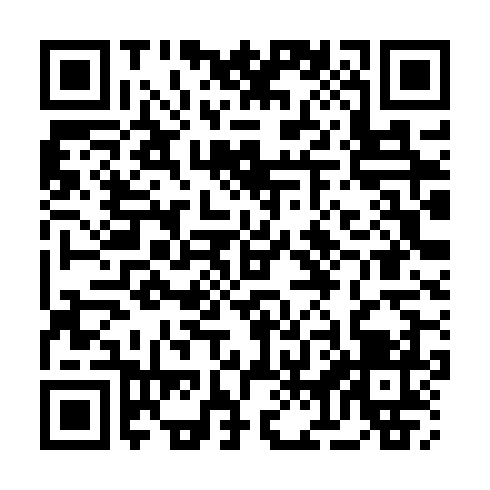 Ramadan times for Enzersdorf an der Fischa, AustriaMon 11 Mar 2024 - Wed 10 Apr 2024High Latitude Method: Angle Based RulePrayer Calculation Method: Muslim World LeagueAsar Calculation Method: ShafiPrayer times provided by https://www.salahtimes.comDateDayFajrSuhurSunriseDhuhrAsrIftarMaghribIsha11Mon4:314:316:1412:033:145:545:547:3112Tue4:284:286:1212:033:155:555:557:3313Wed4:264:266:1012:033:165:575:577:3414Thu4:244:246:0812:033:175:585:587:3615Fri4:224:226:0612:023:186:006:007:3816Sat4:204:206:0412:023:196:016:017:3917Sun4:184:186:0212:023:206:026:027:4118Mon4:154:156:0012:023:206:046:047:4219Tue4:134:135:5812:013:216:056:057:4420Wed4:114:115:5612:013:226:076:077:4621Thu4:084:085:5412:013:236:086:087:4722Fri4:064:065:5212:003:246:106:107:4923Sat4:044:045:5012:003:256:116:117:5124Sun4:014:015:4812:003:256:136:137:5325Mon3:593:595:4611:593:266:146:147:5426Tue3:573:575:4411:593:276:166:167:5627Wed3:543:545:4111:593:286:176:177:5828Thu3:523:525:3911:593:296:196:198:0029Fri3:503:505:3711:583:296:206:208:0130Sat3:473:475:3511:583:306:216:218:0331Sun4:454:456:3312:584:317:237:239:051Mon4:424:426:3112:574:327:247:249:072Tue4:404:406:2912:574:327:267:269:093Wed4:374:376:2712:574:337:277:279:104Thu4:354:356:2512:564:347:297:299:125Fri4:324:326:2312:564:347:307:309:146Sat4:304:306:2112:564:357:327:329:167Sun4:274:276:1912:564:367:337:339:188Mon4:254:256:1712:554:367:347:349:209Tue4:224:226:1512:554:377:367:369:2210Wed4:204:206:1312:554:387:377:379:24